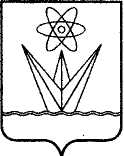 АДМИНИСТРАЦИЯЗАКРЫТОГО АДМИНИСТРАТИВНО-ТЕРРИТОРИАЛЬНОГО ОБРАЗОВАНИЯ ГОРОД ЗЕЛЕНОГОРСК КРАСНОЯРСКОГО КРАЯП О С Т А Н О В Л Е Н И Е 08.04.2024                                                  г. Зеленогорск                                                       82-п О внесении изменений в Примерное положение об оплате труда работников муниципальных бюджетных и казенных учреждений, находящихся в ведении Муниципального казенного учреждения«Комитет по делам физической культурыи спорта г. Зеленогорска», утвержденное постановлением АдминистрацииЗАТО г. Зеленогорск от 13.06.2023 № 111-пНа основании Трудового кодекса Российской Федерации, в соответствии                       с постановлением    Администрации  ЗАТО г. Зеленогорска от 12.04.2021 № 46-п                    «Об утверждении Положения о системе оплаты труда работников муниципальных учреждений города Зеленогорска», руководствуясь Уставом города Зеленогорска Красноярского края,ПОСТАНОВЛЯЮ:Внести в Примерное положение об оплате труда работников муниципальных бюджетных и казенных учреждений, находящихся в ведении Муниципального казенного учреждения «Комитет по делам физической культуры и спорта г. Зеленогорска», утвержденное постановлением Администрации ЗАТО  г. Зеленогорск от 13.06.2023                     № 111-п, изменения, изложив приложение № 7 в редакции согласно приложению к настоящему постановлению.Настоящее постановление вступает в силу в день, следующий за днем его опубликования в газете Панорама, и распространяется на правоотношения, возникшие               с 01.01.2024.Глава ЗАТО г. Зеленогорск	                                                                                  В.В. ТерентьевУсловия и размеры выплат стимулирующего характера, критерии оценки эффективности деятельности учреждения для  руководителей учреждений, их заместителей и главных бухгалтеровРуководитель учрежденияПриложение  к постановлению Администрации ЗАТО г. Зеленогорскот 08.04.2024  № 82-пПриложение № 7                                                              к Примерному положению об оплате труда работников муниципальных бюджетных и казенных учреждений, находящихся в ведении Муниципального казенного учреждения «Комитет по делам физической культуры и спорта г. Зеленогорска»№ п/пКритерии оценки эффективности деятельности по видам выплат УсловияУсловияПредельный 
размер выплат.Процент к окладу (должностному
окладу), ставке заработной платы№ п/пКритерии оценки эффективности деятельности по видам выплат НаименованиеИндикаторПредельный 
размер выплат.Процент к окладу (должностному
окладу), ставке заработной платы123451.Выплата за важность выполняемой работы, степень самостоятельности и ответственности при выполнении поставленных задач      Выплата за важность выполняемой работы, степень самостоятельности и ответственности при выполнении поставленных задач      Выплата за важность выполняемой работы, степень самостоятельности и ответственности при выполнении поставленных задач      Выплата за важность выполняемой работы, степень самостоятельности и ответственности при выполнении поставленных задач      1.1.Ответственное   
отношение к     
своим обязанностям    Отсутствие обоснованных      
зафиксированных   
замечаний со стороны           
контролирующих (надзорных) органов, главного распорядителя бюджетных средств,  гражданотсутствие случаев101.2.Обеспечение безопасных условий труда в учрежденииВыполнение требований охраны труда, техники безопасности, пожарной безопасности, антитеррористической защищенностиотсутствие предписаний 101.2.Обеспечение безопасных условий труда в учрежденииВыполнение требований охраны труда, техники безопасности, пожарной безопасности, антитеррористической защищенностиустранение        
предписаний 51.3.Обеспечение функционирования учрежденийВыстраивание эффективных взаимодействий с другими учреждениями для достижения целей деятельности учрежденияналичие  соглашений,       договоров о совместной        деятельности      101.3.Обеспечение функционирования учрежденийИнформационная открытость учрежденияналичие официального сайта учреждения51.3.Обеспечение функционирования учрежденийИнформационная открытость учрежденияобновление официального сайта учрежденияне менее 5 фактов101.4.Целевое и эффективное использование бюджетных и внебюджетных средствВыполнение плана финансово-хозяйственной деятельности учреждения не менее чем на 90% от объема запланированных средствне менее 90%101.4.Целевое и эффективное использование бюджетных и внебюджетных средствЭффективное использование экономии бюджетных и внебюджетных средств при осуществлении закупок товаров, работ, услуг для нужд учреждения путем проведения конкурсных процедурналичие экономии102.Выплата за качество выполняемых работВыплата за качество выполняемых работВыплата за качество выполняемых работВыплата за качество выполняемых работ2.1.Эффективность реализуемой кадровой политикиУкомплектованность учреждения специалистами, работающими по профилю деятельности учрежденияне менее 90%102.2.Сохранение стабильных социально-трудовых отношенийОтсутствие кредиторской задолженности по начисленным выплатам по оплате труда перед работниками учреждения (за исключением депонированных сумм), в том числе по выплатам, обеспечивающим уровень заработной платы работников учреждения не ниже установленного размера минимальной заработной платы отсутствие102.3.Выполнение квоты по приему на работу инвалидов в соответствии с законодательством Российской ФедерацииВыполнение квоты по приему на работу инвалидов в соответствии с законодательством Российской Федерациивыполнение52.4Управленческая культураЭффективность реализуемой кадровой политикиобеспечение стабильности кадров (соблюдение коэффициента текучести кадров не более 0,5)52.5.Эффективность управленческой деятельностиСвоевременное и качественное предоставление отчетности, информации главному распорядителю бюджетных средств (полнота, достоверность и соблюдение срока). Результаты контрольных мероприятий, проведенных в учрежденииотсутствие замечаний (нарушений) со стороны контрольных органов, главного распорядителя бюджетных средств52.5.Эффективность управленческой деятельностиСвоевременное и качественное предоставление отчетности, информации главному распорядителю бюджетных средств (полнота, достоверность и соблюдение срока). Результаты контрольных мероприятий, проведенных в учреждениине более 5 замечаний  (нарушений) со стороны контрольных органов, главного распорядителя бюджетных средств 32.5.Эффективность управленческой деятельностиСвоевременное и качественное предоставление отчетности, информации главному распорядителю бюджетных средств (полнота, достоверность и соблюдение срока). Результаты контрольных мероприятий, проведенных в учреждении6 и более замечаний (нарушений) со стороны контрольных органов, главного распорядителя бюджетных средств0Заместитель руководителя (за исключением заместителя руководителя по административно-хозяйственной работе, по спортивным сооружениям)Заместитель руководителя (за исключением заместителя руководителя по административно-хозяйственной работе, по спортивным сооружениям)Заместитель руководителя (за исключением заместителя руководителя по административно-хозяйственной работе, по спортивным сооружениям)Заместитель руководителя (за исключением заместителя руководителя по административно-хозяйственной работе, по спортивным сооружениям)Заместитель руководителя (за исключением заместителя руководителя по административно-хозяйственной работе, по спортивным сооружениям)№п/пКритерии оценки эффективности деятельности по видам выплатУсловияУсловияПредельный 
размер выплат.Процент к окладу (должностному
окладу), ставке заработной платы№п/пКритерии оценки эффективности деятельности по видам выплатНаименованиеИндикаторПредельный 
размер выплат.Процент к окладу (должностному
окладу), ставке заработной платы123451.Выплата за важность выполняемой работы, степень самостоятельности и ответственности при выполнении поставленных задач      Выплата за важность выполняемой работы, степень самостоятельности и ответственности при выполнении поставленных задач      Выплата за важность выполняемой работы, степень самостоятельности и ответственности при выполнении поставленных задач      Выплата за важность выполняемой работы, степень самостоятельности и ответственности при выполнении поставленных задач      1.1.Ответственное   
отношение к     
своим обязанностям    Отсутствие обоснованных      
зафиксированных   
замечаний со стороны           
контролирующих (надзорных) органов, главного распорядителя бюджетных средств,  гражданотсутствие случаев151.2.Обеспечение безопасных условий труда в учрежденииКачественное выполнение требований охраны труда, техники безопасности, пожарной безопасности, антитеррористической защищенности отсутствие предписаний 101.2.Обеспечение безопасных условий труда в учрежденииКачественное выполнение требований охраны труда, техники безопасности, пожарной безопасности, антитеррористической защищенности устранение        
предписаний51.3.Обеспечение функционирования учрежденийВыстраивание эффективных взаимодействий с другими учреждениями для достижения целей деятельности учрежденияналичие  соглашений,       договоров о совместной        деятельности      151.3.Обеспечение функционирования учрежденийИнформационная открытость учрежденияналичие официального сайта учреждения51.3.Обеспечение функционирования учрежденийИнформационная открытость учрежденияобновление официального сайта учрежденияне менее 5 фактов102.Выплата за качество выполняемых работВыплата за качество выполняемых работВыплата за качество выполняемых работВыплата за качество выполняемых работ2.1.Соблюдение исполнительной дисциплиныСвоевременное и качественное предоставление отчетности, информации главному распорядителю бюджетных средств (полнота, достоверность и соблюдение срока). Результаты контрольных мероприятий, проведенных в учрежденииотсутствие замечаний (нарушений) со стороны контрольных органов, главного распорядителя бюджетных средств152.1.Соблюдение исполнительной дисциплиныСвоевременное и качественное предоставление отчетности, информации главному распорядителю бюджетных средств (полнота, достоверность и соблюдение срока). Результаты контрольных мероприятий, проведенных в учреждениине более 5 замечаний  (нарушений) со стороны контрольных органов, главного распорядителя бюджетных средств 102.1.Соблюдение исполнительной дисциплиныСвоевременное и качественное предоставление отчетности, информации главному распорядителю бюджетных средств (полнота, достоверность и соблюдение срока). Результаты контрольных мероприятий, проведенных в учреждении6 и более замечаний (нарушений) со стороны контрольных органов, главного распорядителя бюджетных средств02.2.Управленческая культураКачество нормативной правовой базы для функционирования и развития учреждения по направлению деятельностиСоответствие требованиям законодательства Российской Федерации, своевременность актуализации, отсутствие замечаний руководителя, главного распорядителя бюджетных средств152.3.Выполнение квоты по приему на работу инвалидов в соответствии с законодательством Российской ФедерацииВыполнение квоты по приему на работу инвалидов в соответствии с законодательством Российской Федерациивыполнение15 Заместитель руководителя по административно-хозяйственной работе, по спортивным сооружениям Заместитель руководителя по административно-хозяйственной работе, по спортивным сооружениям Заместитель руководителя по административно-хозяйственной работе, по спортивным сооружениям Заместитель руководителя по административно-хозяйственной работе, по спортивным сооружениям Заместитель руководителя по административно-хозяйственной работе, по спортивным сооружениям№п/пКритерии оценки эффективности деятельности по видам выплатУсловияУсловияПредельный 
размер выплат.Процент к окладу (должностному
окладу), ставке заработной платы№п/пКритерии оценки эффективности деятельности по видам выплатНаименованиеИндикаторПредельный 
размер выплат.Процент к окладу (должностному
окладу), ставке заработной платы123451.Выплата за важность выполняемой работы, степень самостоятельности и ответственности при выполнении поставленных задач      Выплата за важность выполняемой работы, степень самостоятельности и ответственности при выполнении поставленных задач      Выплата за важность выполняемой работы, степень самостоятельности и ответственности при выполнении поставленных задач      Выплата за важность выполняемой работы, степень самостоятельности и ответственности при выполнении поставленных задач      1.1.Ответственное   
отношение к своим           
обязанностям  Отсутствие обоснованных      
зафиксированных   
замечаний со стороны           
контролирующих (надзорных) органов, главного распорядителя бюджетных средств,  гражданотсутствие случаев101.2.Обеспечение безопасных условий труда в учрежденииКачественное выполнение требований охраны труда, техники безопасности, пожарной безопасности, антитеррористической защищенностиотсутствие предписаний 101.2.Обеспечение безопасных условий труда в учрежденииКачественное выполнение требований охраны труда, техники безопасности, пожарной безопасности, антитеррористической защищенностиустранение        
предписаний52.Выплата за качество выполняемых работВыплата за качество выполняемых работВыплата за качество выполняемых работВыплата за качество выполняемых работ2.1.Обеспечение     
функционирования 
учреждения      Создание условий  
безопасности и сохранности жизни и здоровья лицам, оказывающим услуги (работы) в области физической культуры и спорта, обеспечение требований охраны труда и техники безопасности      отсутствие        
зафиксированных  нарушений         202.1.Обеспечение     
функционирования 
учреждения      Сохранность имущества учреждения 100%202.1.Обеспечение     
функционирования 
учреждения      Выполнение планов работы учреждения и отчетов в части готовности спортивного сооружения к оказанию услуг (работ) в сфере физической культуры и спорта100%202.2.Соблюдение исполнительной дисциплиныСвоевременное и качественное предоставление отчетности, информации главному распорядителю бюджетных средств (полнота, достоверность и соблюдение срока). Результаты контрольных мероприятий, проведенных в учрежденииотсутствие замечаний (нарушений) со стороны контрольных органов, главного распорядителя бюджетных средств202.2.Соблюдение исполнительной дисциплиныСвоевременное и качественное предоставление отчетности, информации главному распорядителю бюджетных средств (полнота, достоверность и соблюдение срока). Результаты контрольных мероприятий, проведенных в учреждениине более 5 замечаний  (нарушений) со стороны контрольных органов, главного распорядителя бюджетных средств 102.2.Соблюдение исполнительной дисциплиныСвоевременное и качественное предоставление отчетности, информации главному распорядителю бюджетных средств (полнота, достоверность и соблюдение срока). Результаты контрольных мероприятий, проведенных в учреждении6 и более замечаний (нарушений) со стороны контрольных органов, главного распорядителя бюджетных средств0Главный бухгалтерГлавный бухгалтерГлавный бухгалтерГлавный бухгалтерГлавный бухгалтер№п/пКритерии оценки эффективности деятельности по видам выплатУсловияУсловияПредельный 
размер выплат.Процент к окладу (должностному
окладу), ставке заработной платы№п/пКритерии оценки эффективности деятельности по видам выплатНаименованиеИндикаторПредельный 
размер выплат.Процент к окладу (должностному
окладу), ставке заработной платы123451.Выплата за важность выполняемой работы, степень самостоятельности и ответственности при выполнении поставленных задач      Выплата за важность выполняемой работы, степень самостоятельности и ответственности при выполнении поставленных задач      Выплата за важность выполняемой работы, степень самостоятельности и ответственности при выполнении поставленных задач      Выплата за важность выполняемой работы, степень самостоятельности и ответственности при выполнении поставленных задач      1.1.Ответственное   
отношение к своим           
обязанностям    Отсутствие обоснованных зафиксированных замечаний со стороны главного распорядителя бюджетных средств, руководителя, работников учрежденияотсутствия случаев201.1.Ответственное   
отношение к своим           
обязанностям    Применение в работе специализированных бухгалтерских программ, повышающих эффективность     
работы и сокращающих время обработки документов        факт применения   202.Выплата за качество выполняемых работВыплата за качество выполняемых работВыплата за качество выполняемых работВыплата за качество выполняемых работ2.1.Целевое и эффективное использование бюджетных и внебюджетных средствВыполнение плана финансово-хозяйственной деятельности учреждения не менее чем на 90% от объема запланированных средствне менее 90%302.2.Соблюдение исполнительной дисциплиныСвоевременное и качественное предоставление отчетности, информации главному распорядителю бюджетных средств (полнота, достоверность и соблюдение срока). Результаты контрольных мероприятий, проведенных в учрежденииотсутствие замечаний (нарушений) со стороны контрольных органов, главного распорядителя бюджетных средств102.2.Соблюдение исполнительной дисциплиныСвоевременное и качественное предоставление отчетности, информации главному распорядителю бюджетных средств (полнота, достоверность и соблюдение срока). Результаты контрольных мероприятий, проведенных в учреждениине более 5 замечаний  (нарушений) со стороны контрольных органов, главного распорядителя бюджетных средств 52.2.Соблюдение исполнительной дисциплиныСвоевременное и качественное предоставление отчетности, информации главному распорядителю бюджетных средств (полнота, достоверность и соблюдение срока). Результаты контрольных мероприятий, проведенных в учреждении6 и более замечаний (нарушений) со стороны контрольных органов, главного распорядителя бюджетных средств02.3.Обеспечение функционирования учрежденияКачественный контроль над выполнением платежных обязательств учреждения по заключенным договорамотсутствие задолженности по оплате заключенных договоров20